Cinco Ranch Theatre CompanyStudent/Parent Handbook2023-2024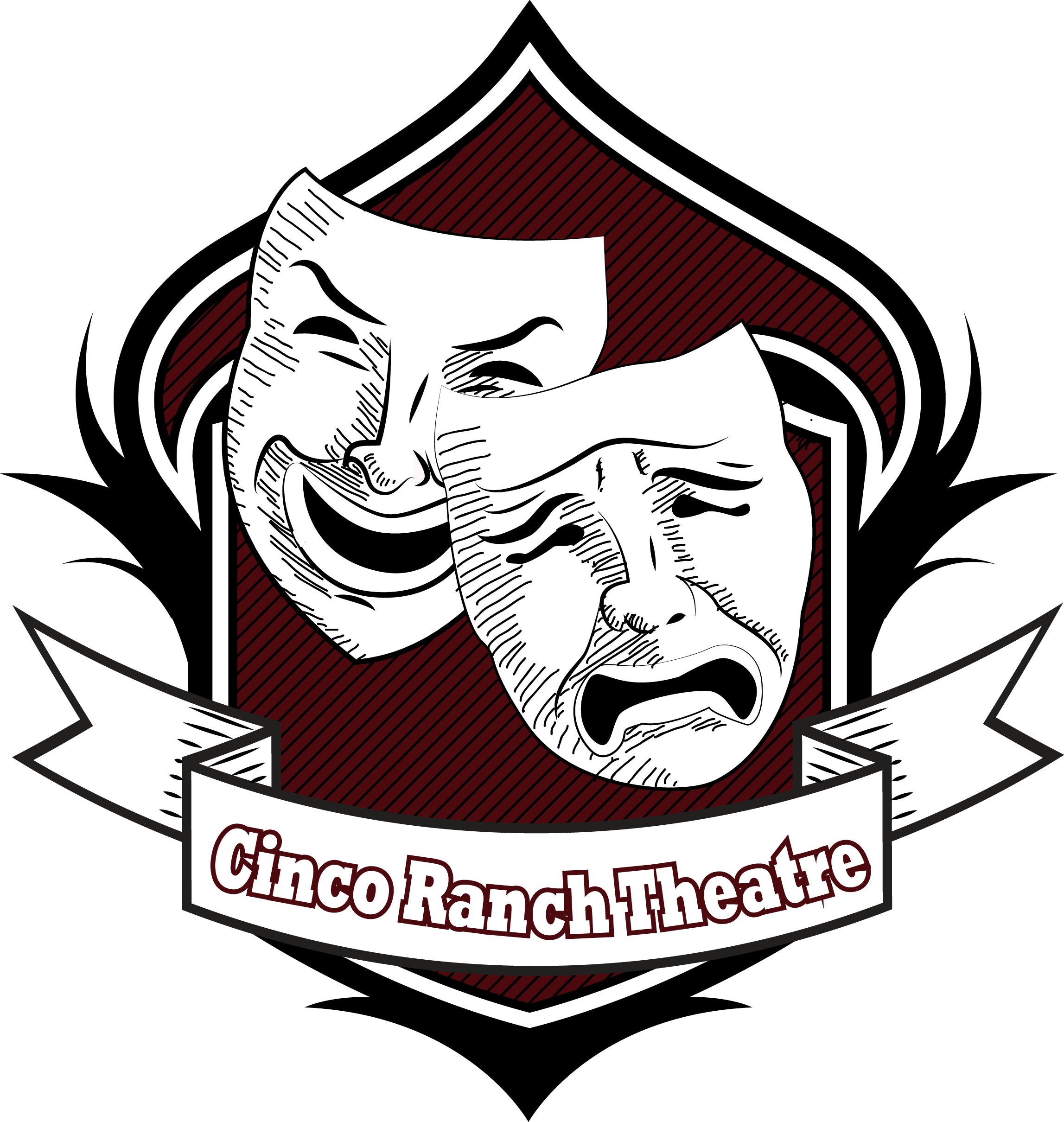 Cinco Ranch High SchoolTheatre Department23440 Cinco Ranch Blvd.Katy, TX 77494Donald WileDirector/ Technical DirectorDonaldFWile@katyisd.org281-237-5065Juan GraciaPerformance Director/ PAC ManagerJuangracia@katyisd.org281-237-5207Table of ContentsIntroductionMission StatementCRTC Expectations of ParticipationParticipation, Attendance, and PunctuationRehearsal AttireProduction Attire, Hygiene, Adjustable Physical AppearanceSuppliesEligibilityAcademic EligibilityOff-campus Travel PoliciesOn-Campus ExpectationsDepartment StructureClassesOverviewAnnual Course ScheduleSyllabiScope and SequenceThespian SocietyMembershipPointsHonorsFestivalNationalsProduction ClassAboutAuditionsRequirementsVarsity/Improv TroupeMembershipCommunity OutreachDepartment RelationshipAbove the LineOverviewRequirementsPositionsOfficersRequirementsNominationsPositionsOfficer InternsAlumniCommunicationsDirect ContactOffice HoursWebsiteWhat You’ll FindSocial MediaFacebookInstagramTwitterSocial Media Presence PolicyCRTCKaty ISDInclusion and Social SafetyDepartment Assertion of InclusivityFinancesMembershipCRTCVarsityBoosterProductionsFeesUILOptional ItemsSwagShowFamilyProgrammaticThespian FestivalTravelFestivalFinancial AidMedia ReproductionStudent Media ReleasePhotographyProduction RecordingPiracy AwardsThespian PointsMembershipFestivalHonorsLetterman JacketsQualificationsAppendices2020 SeasonThespian PointsLetter Jacket Points2020 OfficersLinks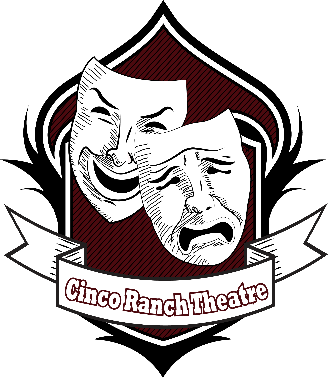 						I.   INTRODUCTION	Congratulations on your decision to become a member of the Cinco Ranch Theatre Company. You are now part of a tradition of excellence. This handbook is designed as a guide for both parents and students to provide specific details concerning all aspects of the theatre program. For further information not included in the handbook feel free to contact us during regular office and conference hours.Mission Statement:The Cinco Ranch Theatre Company is committed to students’ college and career readiness. We believe artistic, creative, and problem solving skill sets are a major key to our community and student success.  Our goal is to provide students with the most valuable skills at our disposal. With us, students will learn empathy, creativity, trade craft, project management, collaboration, professional organization techniques, and how to bring their own beliefs and perspectives into the world with a conscious and confident voice. Theatre is our voice as a society; it is a reflection of who we are. Whether striving to take center stage on Broadway, grab the production reigns of a huge summer blockbuster, or to learn to speak your voice with power in any public venue, CRTC will be a place of inclusion, fun, exploration, and excitement.CRTC Expectations of Participation:ParticipationAll students in productions are expected to participate in all required rehearsals and events as set forth in the production calendar. Regardless of what your duty is in any production, you are expected to work as a team and help in all areas of production. At times, actors will be asked to do technical work or technicians might be asked to stand in for an actor. Your full cooperation is expected. CRTC welcomes all who want to experience our community whether you jump in or observe with a toe in the door. Due to safety and high demands of time and quality, students who choose not to participate and disrupt the production work of other students will be asked to work or leave. Attendance & Punctuality	Time is valuable! We have a limited amount of time to put our show’s together. If a cast or crew member is absent or late, the production process is delayed. Rehearsal and performance schedules will be distributed at the first rehearsal of all productions. You are expected to clear your calendar to minimize any absences or tardies. You should also be honest and upfront about any conflicts you may have and communicate those to the Director. We will do our best to work with any conflicts. 2 unexcused absences or 4 unexcused tardies will result in dismissal from the production. Excused absences are only recognized through the Excused Absence Cognito Form and direct confirmation with the director. Excused Absences will be limited to 5 without special approval and a signed conflict resolution calendar from all parties involved. (ex. Choir/ Band/ Orchestra, religious organization, recurring medical needs)Rehearsal Attire	Rehearsal attire for all actors and crew members includes comfortable clothing that allows you to move around. T-shirts, jeans, shorts, sweatpants are acceptable. Avoid anything that is too tight or too baggy. You must be prepared to get dirty and move scenery around if necessary. Depending on the style of show and/or character, actors may be asked to wear a rehearsal skirts, heels, dirty clothing, suits, or a variety of less savory articles costumes. Basic/ performance specific undergarments are expected at all times. Long hair should be pulled back and out of the face unless directed otherwise. Hats are not allowed unless they are part of a costume. Bare feet, flip-flops, sandals, or heels are not allowed unless they are part of a costume. Shoes should have a good sole and cover the toes. Tennis shoes are the best option. Students are required to maintain proper hygiene while in rehearsal and during the production run. Not wearing appropriate rehearsal attire could result in the student being sent home from rehearsal which will be considered an unexcused absence.Theatrical productions are meant to represent and present a variety of stories across all times and all places, even those that exist only in our imaginations.Production, Attire, Hygiene, Adjustable Physical AppearanceTheatrical productions are meant to represent and present a variety of stories across all times and locations, even those that exist only in our imaginations. Students are expected to, within reason, abide by all designer and director decisions on costume, hair, and makeup styles. Parents may voice concerns over physical appearance changes to the directors. The final decision to whether a physical look is appropriate to a particular production resides with the director and school principal. Hair length, color and styling are aspects of character and production design and reside with the production. Students are required to maintain proper hygiene while in rehearsal and during the production run. Personal appearance is a highly personal topic and can be an area of great sensitivity for an individual. It is the intention of CRTC to help students both take ownership and value in their own bodies as parts of their self to be celebrated and cherished while also advancing the tools of the theatrical trade in searching for the truth and appropriate representation of the story they are telling. Performers who alter their appearance without regard to the production process and outside of the appropriate discussions with the directors may be removed from their roles in shows. These adjustable aspects of the physical appearance are considered the uniform of the theatre department.Supplies	All students in a Theatre Arts, Technical theatre, or Theatre Production class are responsible for providing and/or maintaining the following:Three ring binder, or folder with brads and pocketsPencils (no pens unless accompanying pencils)DividersStandard Notebook PaperScript (provided by department)Props (provided by department)Costumes (provided by department)Academic Eligibility	Participation in a Cinco Ranch Theatre Company production is contingent on satisfactory academic progress. All students who are part of a cast or crew must receive a grade of 70 or above in all classes at the end of each grading period regardless of GPA multipliers. Failure to maintain a passing grade in all classes will result in dismissal from the current and/or future productions. Students may lose eligibility based on a failing grade on a report card; eligibility may be regained based on a passing grade on a report card OR a progress report. By not passing your classes, you run the risk of putting the entire production in jeopardy. You are expected to turn in all classwork and attend all classes regularly. If you need tutoring, please let a Director know and arrangements can be made. Exceptions will not be made. Off-Campus Travel Policies	Cinco Ranch Theatre Company students are expected to maintain a high standard of decorum and respect at all times. Participation in off-campus field trips or competitions requires proper etiquette, appropriate attire, and respect. You are representing Cinco Ranch High School, Katy Independent School District, the City of Katy, and the State of Texas and you shall do so with integrity and class at all times. This includes behavior and language. Your clothing should be in good taste at all times. If there is a question of taste, the Director's’ decision will be final. If you travel to the event on the school bus, you are expected to return to campus on the school bus unless the necessary paperwork has been approved by the directors to allow you to return with a parent. (Forms available on the website.) Any display or incident of inappropriate behavior or language may result in a discipline referral and non-participation in all future travel.On-Campus Expectations	Although you may not always be wearing a Cinco Ranch Theatre t-shirt, the CRHS faculty and staff know that you are a member of our organization. You are expected to be polite and courteous at all times and fulfill requirements in all classes. In the event that you have an issue with another student, a teacher, staff member, or administrator, please let the Directors know and we will do what we can to help resolve the issue. Under no circumstances are you to engage in an argument with any faculty or staff member. Any incident of fighting, destruction of property, or insubordination will result in your dismissal from current and/or future productions. You are always auditioning and poor choices both on and off stage may affect your involvement in the Cinco Ranch Theatre Company.				     II.   DEPARTMENT STRUCTUREClasses	CRTC provides a 4 year comprehensive theatre education with tracks in both production and performance. While the curriculum is modeled after conservatory and professional studio styles, all of the CRTC Curriculum is designed to provide all students with useful and well-rounded skillsets. These skills focus on:Project  OrganizationCritical thinkingCollaborative communicationPublic SpeakingProblem SolvingPortfolio CreationResume Writing and interview skillsetsDesign process and developmentPhysical awareness, voice projections, general fitness.Empathy, and conflict resolutionDramatic and literary analysis/ reading comprehension. Annual Course schedule: When Available, Can be accessed via Cougartheatre.org (TBD)Scope And Sequence of CRTC Curriculum: CougarTheatre.orgCourse Syllabi: Cougartheatre.org, CanvasThespian Society (Troupe 6119)	Cinco Ranch Theatre is proud to be a member of the International Thespian Society - Troupe No. 6119. The ITS is an organization that recognizes outstanding excellence in Theatre Arts and only the top performing students are invited to compete at the national festival with honors. Membership into Troupe No. 6119 is gained through participation in Cinco Ranch Theatre productions and events and is based on the attached point system (appendix iii). Students who gain membership will be honored at an annual induction ceremony where they will receive a certificate, a membership card, a pin, and sign the membership roll. ITS members also become eligible to attend the Texas Thespian Festival and compete in the Texas Individual Events competition that includes but is not limited to Monologue, Duet Acting, Solo Musical, Group Musical, Costume Design, Lighting Design, and Tech Challenge to name a few. Seniors also get the opportunity to audition for college and university theatre programs and scholarships.Points: Students must register appx 100 hrs. of work in the Thespian points system for their initial induction. The VP of thespians officer is responsible for entering hours and providing them to the Director for inductions and honors. The individual students are responsible for the timely and accurate submission of eligible work.Honors: Students who continue in theatre will be eligible for graduation tassels and honors recognition.60 points: Honors Thespian (Blue)120 points: National Honor Thespians (Gold)180 points: International Honor Thespian (Blue and Gold)Festival:	Each year, the top 25 points accruing Troupe 6119 Thespians will be invited to attend the Texas Thespian Festival. All Participants will be required to compete in either individual or team events. In the event of a points tie, grade level and then production experience will serve as tie breakers.Nationals: 	Attendees who qualify will be given the opportunity for competing at the National Thespian convention. This is solely based on qualification at the Texas FestivalProduction ClassAbout:	Theatre Production is a practicum Theatre Class. This means that the entire curriculum for Theatre Production is the production and performance of the Theatre Season. The class will include both rehearsing performers as well as production staff in scenery, electrics, costuming, properties, sound engineering, marketing, and theatre management. Students who audition MUST be prepared for either performance or technical work. Students must be able to attend the after school production week schedules in January, and May. Participation in the outside of school rehearsal and performances constitute the semester exams and major grades of the 3rd and 6th terms.Auditions/ interviews:	All students auditioning will present their CRTC Digital Portfolio, and either 2 contrasting 1 minute audition monologues, or 1 monologue and a Model of their design/ technical work.Requirements:Students who have completed Theatre Arts or Tech Theatre 1 with an invitation or any student who has completed Theatre Arts or Tech Theatre 2 will be eligible to Audition for one of 30 positions in Theatre Production.Varsity/ Improv TroupeCommedia Dell’ Cinque	The art of Improv is a vital aspect of any performance art education. Commedia Dell’Arte is the long form improv that provides the roots of nearly all modern sketch, improv, and situational comedy we know today. Based in character and observational behavior the Varsity Improv troupe will explore narrative improv, long form scene creation, short form games. Membership:	The troupe will meet twice a week from 5-6  for rehearsal, 1 per month for a community/ home performance, and guide the department outreach performance each semester. Troupe participation will be audition only. The department outreach performance will open unfilled roles to the entire department. Returning seniors will have qualifying membership, 1st year seniors and all other CRTC members will audition.Auditions:Each year, during the audition rounds, qualified students may audition for one of 20 slots in the Varsity Improv Troupe. Auditions will be a two hour, senior run, round of Improv stories and games.Above the Lines	Design/ Directing Positions:	Student will have the opportunity to interview for Associate, Assistant and Designer positions. Productions are large and vastly complex projects that span dozens to hundreds of artisans, and months to years' worth of work. CRTC does not take this responsibility or opportunity lightly. Students who have the desire to design for a full production will need to showcase their work in the classroom, their portfolios, the shops, and in their communication and organization with their company. Interviews will be held in the Spring semester for the entire following season. Designers are expected to do the foundational work for the productions over the summer. Failure to do so will result in forfeit of the position.Requirements:	Lead design/ Directing/ Management: By Director invitation only. Rigorous portfolio, organization, and skills vetting. Applicants are expected to be university/ professional ready.	Associate Design/ Directing/ Management: Senior interviews, Juniors with Director invitation only. Mastery and strong evidence of skills and organization. 	Assistant Design/ Directing/ Management: At least 1 yr. in CRTC, Minimum three productions involvement. All Levels interviews. Strong understanding of theatrical design and production Process. Solid Portfolio evidence of work history.Production Positions:Director			Technical Director		Head of MarketingStage Manager		Scenic Designer			Costume DesignerShop Foreman		Costume Shop Manager		Lead ElectricianLighting Designer	Props Master			Graphic DesignerSound DesignerOfficers	Within CRTC, student leaders always rise. They shine and embrace and work. They draw the Company forward and reflect on what is keeping the Company back. These are the Officers. Students officers are nominated from within the department  student body each spring and interviewed for their induction and placement by the Directors. 	Roles and Responsibilities:	Requirements:2 full yrs. in CRTCEnrolled in Theatre classesEnrolled in upcoming theatre ClassesNominated by members of CRTCMinimum 4 productionsGPA of 3.0No Ongoing School Disciplinary ActionOfficer interns:	At the second official CRTC meeting 4 officer interns will be nominated by the CRTC Officers to be selected by the Directors. These are 1st year theatre students who have immediately made an impression on the officers and directors. These students help represent the newer members of the department and will learn the project work of the officers, as well as take on projects of their own within the department.Alumni	We love our students in CRTC and we love seeing our former students succeeding and growing out in the world. It is however, the truth that once our graduates leave the halls of Cinco Ranch HS they are adults living adult lives. CRTC Alumni who visit must follow all district and HS policies for outside visitation. Alumni are still the friends you know, and they are now adult guests as well, not members of CRTC.					    III.   COMMUNICATIONSCommunications between Parents, students and Directors is crucial. New to 2020 there are several changes and improvements being made to the CRTC Communications system. Direct ContactParents and students are welcome to conference with the directors during the following Conference hrs. Donald Wile(Director, Tech Director) (281) 237 – 5065DonaldfWile@katyisd.orgSchool days M- F 6:45 -7:15 am (appt. only)Conference: 9:37 – 10:25 am2:35 – 3:00 pm3:00 – 5:00 pm (emergency meetings only)M, W:  5:00 – 6:00pm (appt. Only)Juan Gracia(PAC Manager, Performance Director)(281) 237 - 5208JuanGracia@katyisd.org (preferred)School days M- F
 6:45 -7:15 am (appt. only)
Conference: 11:57am - 12:45pm
2:35 – 3:00 pm
3:00 – 5:00 pm (emergency meetings only)Website: Cinco Ranch Theatre CompanyCougartheatre.org	What you’ll find:Department CalendarWeekly objectives/ events updateContact informationVarsity bulletin boardSocial Media linksOfficer NewsletterALL DEPARTMENT FORMSONLINE STOREFRONTPay ALL Fees, swag, kitsBooster Club LinkPurchase Tickets via BOOKtix.comSocial MediaFacebook:Parents will find media posts. Advertisements for upcoming shows and events. Community outreach. The weekly Blurb.Instagram:An ongoing student driven videography behind the scenes of CRTCTwitter:Snapshot updates of what we’re doing, where we’re going, and the whole Katy ISD Community.Social Media Presence Policy	CRTC takes our presence on the web seriously and with a sense of responsibility for our program, our students, and the community. CRTC abides by the Responsible use guidelines for students using technology. Students will be making social media postings and will be expected to adhere to appropriate guidelines and reasonable conduct. Online harassment or bullying will not be tolerated. Students may be held accountable for non-school related posts that violate the student code of conduct. For more information on Katy ISD guidelines on cyber bullying  please visit Digital Citizenship				IV.   INCLUSION & SOCIAL SAFETYCRTC is a home to anyone who wants to be here. All students have a right to feel safe, fulfilled, and empowered in who they are and what they want to be. Harassment, exclusion, bullying, has no place inside CRTC. Students who chose to engage in these negative behaviors will face accountability and may be asked to leave dept. activities permanently. 					    	     V.   FINANCESUnfortunately opportunity often costs money. Our goal is that no CRTC student ever loses opportunity because of it.MembershipsStudents and parents are encouraged to become members of CRTC, and CRTC Parent Booster respectively.Student Company membershipT-shirtTicket to fall social/ spring banquetNon class oriented participationGoes Directly to department costsParent BoosterAssists in funding student activitiesT-shirtProvides community participation and volunteer opportunitiesGoes Directly to department costs.Varsity/ Improv TroupeUniformsProduction itemsEducational opportunitiesMask MaterialsThespian InductionITS dues and induction materialsSelf sustainingPAC StaffUniformsGloves (optional)ProductionsEach production brings with it, non-production expenses that are helped with student investment with the show.The Show Fees:Production shirt/ swagProduction after partyPhotography / archival servicesFood servicesMarketingUIL  OAPSimilar to Standard Show FeesClinician feesIncreased travel costsIncreased performance and script costs.Swag (optional)Students and parents will have ongoing access to shirts, caps, hoodies, and a variety of CRTC swag.Memberships often come with apparel, check what you’re getting. Some Items are performance and award based and will not be available for family purchase.Makeup kits are a required item for all performers, but may be purchased separatelyThespian FestivalTravel Room and BoardFestival RegistrationEventsAuditionsFinancial Aid	Any family that for any reason finds affording the various fees and costs of CRTC activities difficult or prohibitive is encouraged to contact the Director discreetly. CRTC can usually find the funds to ensure every child experiences what they’ve worked for. Unfortunately, opportunity often costs money. Our goal is that no CRTC student ever loses opportunity because of it.					 VI.   MEDIA REPRODUCTIONStudent Media Release	Parents have the right to hold permission from media representations of their children from being made public. This is done through the Parent access center student directory. Please declare your preference through our Digital permissions form, as well as in the student Directory. Students without permission will not have any photographs or representations of their self posted, to school display, social media, or public performances.Photography	Throughout the school year, students, in particular officers, will record and photograph the production process. These photographs will be posted on social media, theatre displays, and provided to CRHS activities postings. They are only available to the public through the express permission of the photographer and the subject. Students should not be approached directly for media from the department unless by their parents, and with permission of all parties. The directors will facilitate requests for process media.Production RecordingStill photography, video reproduction, live streaming of any kind is prohibited in CRTC rehearsals and performances by the general public. Designated archivist students will take photographs of the production progress. CRTC Contracts with Bob Boyd of Ambient Digital Photography for official production photography, and release of these photographs are done in adherence with digital media permissions of KATY ISD and Boyd Photography.PiracyLive theatre is living. For thousands of years, humans have found magic in being present for stories to come to life. We experience, firsthand, our artists and families performing for us the cultural knowledge of our community. We see it, hear it, feel it in person and in real time. To take that moment and  bottle or reproduce it is piracy. It is to take the work and experience of our kids and instead of holding the moment and memory as sacred, to Bootleg it for repetitive consumption.That is why the photographs and recording made for parents and CRTC members are not faithful snapshots of a live performance. They are renditions, manipulated moments, to attempt to capture the feeling of the performance. They are crafted to provide a satisfying token, a memento to rekindle the experience. We provide these photographs freely to our parents so they can be present for every moment of their child's story, not trapped behind a glowing blue screen.					    	     VI.   AWARDSLetterman JacketsTo earn a Letterman Jacket in Theatre, a student must:Accumulate 15 Katy ISD Letter Jacket Points as described in Letter Jacket Points KISD 2020Meet all T.E.A. academic requirementsBe a member in good standing of CRTCBeen enrolled in and/or completed an “upper” level Theatre class, e.g. Theatre 2,3,4; Technical Theatre 2,3,4; Theatre Production 1,2,3Accumulate 40 Thespian Points (400 hours), as per Katy ISD revision of “ITS Official Point System” (noted in campus handbook)Have recommendation of the Theatre DirectorIn addition to the above criteria, the student must also:Complete ONE (1) of the following:Advance to the “Region” level in U.I.L One Act PlayParticipate in U.I.L. One Act Play for 2 or more yearsParticipate in 4 or more productions; participation should be in both categories. (i.e. acting, production)As an alternative to the above requirements, a student must be enrolled in a theatre class all 4 years of high school and maintain a GPA above 2.5.The official Katy ISD form will be located on the Dept. Website, as well as an appendix in this form.International Thespian SocietyCinco Ranch Theatre is proud to be a member of the International Thespian Society - Troupe No. 6119. The ITS is an organization that recognizes outstanding excellence in Theatre Arts and only the top performing students are invited to join with honors. Membership into Troupe No. 6119 is gained through participation in Cinco Ranch Theatre productions and events and is based on the attached point system. Students who gain membership will be honored at an annual induction ceremony where they will receive a certificate, a membership card, and a pin and sign the membership roll. ITS members also become eligible to attend the Texas Thespian Festival and compete in the Texas Individual Events competition that includes but is not limited to Monologue, Duet Acting, Solo Musical, Group Musical, Costume Design, Lighting Design, and Tech Challenge to name a few. Seniors also get the opportunity to audition for college and university theatre programs and scholarships.Production ExpectationsCinco Ranch Theatre Company takes pride in our production quality and we strive to provide our students with a very professional experience and proper training. Students selected to be in a production become members of a company are expected to adhere to the following:Be prepared! Always bring a pencil and your script to class and/or rehearsal.Learn your lines, review choreography, and warm-up properly prior to each rehearsal.If you anticipate being late or absent from class or rehearsal due to unexpected circumstances, notify Mr. Wile or Ms. Pritchett immediately. Remind 101 groups will be distributed at the first rehearsal. All Students are required to use and be responsible for checking their school provided email. Parents view all production rehearsal schedules via the Website Calendar.You are expected to wear appropriate rehearsal attire at all times. This includes comfortable clothing to move around in and closed toed shoes. Hair should be pulled back and out of your face.Students are responsible for sharing the rehearsal schedule with parents/guardians. Also, in the event that a rehearsal is cancelled, it is the student’s responsibility to notify parents/guardians immediately.Maintain your personal hygiene. You will be working in close proximity with others and offensive odors can ruin the creative process. Please shower regularly, wear deodorant, brush your teeth, and take it easy on the fragrances.Rehearsals are closed to outside visitors with exceptions when the directors are consulted.Academic success is imperative. You must keep up with all of your classwork and attend class regularly. Failing classes due to your participation in a production is unacceptable and will result in your dismissal from the current and/or future productions. Please let the Directors know if you need to attend tutoring.Cell phones, video games, iPads, MP3 players, and all other electronic devices are not allowed at rehearsal. Leave them in your backpack. They should not be in your pocket and headphones should not be around your neck. Directors reserve the right to hold devices if they become a problem during rehearsals.Stay healthy. You should eat regularly, get enough rest, and avoid risky behavior. Note: Food and drink is not allowed onstage. The only exception is bottled water.You must follow all campus and district policies. Be respectful of all campus faculty and staff. Remember, you are always representing Cinco Ranch Theatre on and off stage. Any form of rude or disrespectful language or behavior towards yourself, other cast or crew members, Directors, or school property will not be tolerated and will result in immediate action from the production.Appendix iCinco Ranch Theatre2023-2024 SeasonFall SemesterThe Importance of Being EarnestOctober 7,8,9Chemical ImbalanceDecember 7,8,9Feeder Program performances: TBASpring SemesterFA Musical: TBAFeb 1,2,3District UIL Contest at Cinco Ranch HS: March 9, 2023War of The WorldsMay 9,10,11Appendix ii:CRTC Thespian Points Allocation 2023 – 2024(Katy ISD Revision)•	* certain positions will hold higher point values based on a working understanding of what theatrical jobs entail. That the lead actor in a production is not, by default, necessarily the hardest working and most invested member of a company,•	The General rule is for 10 hours of work to translate to roughly one point. With a maximum of eight points. •	The maximum is based of ETA’s estimation that a director/ lead actor will invest 80% of the work necessary on any given show to be awarded induction into ITS. •	Members of CRTC will NOT receive Thespian points from attending the Thespian festival. This would be the equivalent of assigning theatrical roles based on thespian points and then awarding points based on theatrical roles.Appendix iiiTHEATRE LETTER JACKET AWARDS  Awards Jacket Point Sheet (Theatre Arts)  A Student Must:   1) Be enrolled in a theatre class to earn points 2) Be a member in good standing of the Theatre Program* 3) Participate in a minimum of two productions 4) Accumulate a minimum of 15 points per Katy ISD point allotment To receive participation points the student must be enrolled in a theatre class and successfully completed the class and fulfilled all responsibilities as defined by the campus theatre director. Participation:      Points     Earned/Year First year          2     								______/______ Second year          3     							______/______ Third year          4     							______/______ Fourth year          5     							______/______ Second theatre class         1     						______/______ Production Participation (UIL, Play, Musical)           1     				______/______ International Thespians:     Points     Earned/Year One point per 10 Thespian Points (Katy ISD revision)  ______    			______/______ State Thespian Officer         3     						______/______ International Thespian Officer        5     					______/______ Individual Awards:      Points     Earned/Year UIL OAP Award District/Bi-District/Area/Region/State            1/2/3/4/5                 	_____/_______ UIL Theatrical Designing (Qualifying/Winner)    2/4     				_____/_______ UIL Filmmaker Festival (Semi-Finals/State Festival)    2/4     			_____/_______ International Thespian Festival Superior Rating State      3     			_____/_______ International Thespian Festival Superior Rating National     5     			_____/_______ *Member in good standing is a critical prerequisite to earn an Award Jacket in Theatre.  The criteria for this component will be defined by the theatre director and approved by the campus principal.  It will be published in the campus theatre handbook/information as distributed by the campus theatre director.  Students wearing letter jackets represent more than their own individual achievement.  Any student committing a serious offense as described in the Katy ISD Student Code of Conduct or the organization by-laws, which may bring disrepute on the organization, school or district, will forfeit the award jacket if the offense occurs at any time during the remainder of the student’s high school career.  Total points earned: My signature verifies that all above information is true and accurate. Appendix iv2023 – 2024 CRTC Officers!President: General Manager: Nat MurrayVice President: Associate Manager: Damien ReyesDirector of Communications: Lexie SmykDirector of Outreach: Eliza LynchBack of House Managers: Matthew Watson & Daniel Nobles Front of House Manager: Camila AularHistorian: Liz LinPrograms Manager : Lexi SmykDirector of HR: Zara BradleyEducation Coordinator: Landon Norris & Ashton LockwoodParliamentarian: Anna Grace Anthis Graphic Designer: Fox Moudgil​Appendix vLinks Cougar Theatre.orgCRTC Facebook Group@CRTCinstagramCRTCbooster.comKaty isd.orgCRTC.booktix.comCategoryPosition/work doneOne Act FulllengthCategoryPosition/work doneOne ActFull lengthActingMajor role48DirectingDirector48*Minor role35Assistant director36Walk-on12Vocal director36Chorus13Video producer/director34Dancer13Assistant vocal director25Understudy15*Orchestra or band director36ProductionStage manager48Assistant orchestra or band director25Stage crew24Choreographer48*lighting Designer38*WritingAssistant choreographer35lighting crew24Original play (produced)58Set designer48*Original radio script (produced)46Set construction crew35Original TV script (produced)46Costume Designer38*Original play [unproduced)12Costume crew25Original radio script (unproduced)0.51.5Properties manager35MiscellaneousOriginal TV script (unproduced)0.51.5Properties crew23Oral interpretation2Sound designer38*Duet acting scenes2Sound crew23Participation in theatre festival or contest3Video editor1.52Attending theatre festival1/dayVideo crew1.53Assembly program1Makeup manager35AdvocacyParticipation in advocacy event1/dayRehearsal prompter24local advocacy work.1/hourPianist36OfficersPresident6Musicians23Vice president, treasurer, or web editor4BusinessBusiness manager48Secretary/clerk5Business crew24International Thespian Officer (ITO)10Publicity manager35State Thespian Officer (STO)8Publicity crew23Ticket manager24AudienceTroupe directors may award points at the hourly____Ticket crew13rate for attending productions, or they may award .5House manager24point for attending and writing a critique or reportHouse crew12reflecting the educational value of the experience.Ushers12experience.Programs13Program crew12